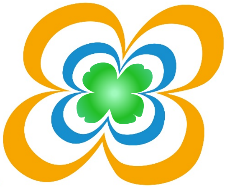 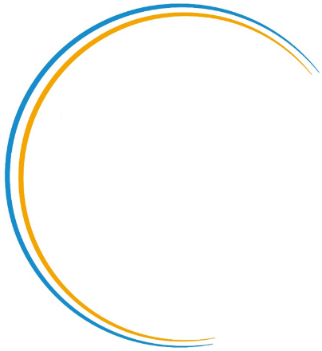 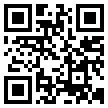 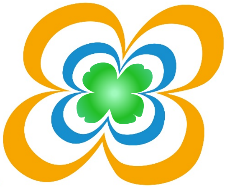 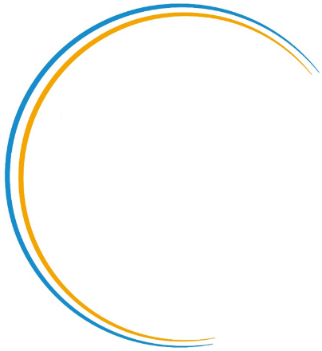 Homécourt, le 7 juin 2022OBJET : Invitation Conseil MunicipalCONVOCATIONMadame, Monsieur,J’ai l’honneur de vous inviter à assister à la séance ordinaire du Conseil Municipal qui aura lieu le :Lundi 13 juin 2022 à 20h00En Mairie - Salle du Conseil Municipal Ordre du jour :En préambule ; Présentation du fonctionnement du SMIVU Chenil du Joli Bois par le Président, Monsieur Gérard LINTZ.Rapport d’activité transmis par mail le 7 juin 2022. I/ Approbation du compte-rendu de la séance du Conseil Municipal du 14 avril 2022 - Annexe n° 1II/ Urbanisme :Approbation du projet de PLUih – Annexe n° 2Dénomination d’une rue et d’une esplanade- Annexe n° 3III/ Scolaire – Participation sorties scolaire IV/ Services Techniques Convention mutualisation CEE (Certificat d’Economie d’Energie) V/ Ressources humainesCréation d’un C.S.T. (Comité Social Territorial) Fixation du nombre de représentants du personnel au Comité Social Territorial, maintien du paritarisme et décision du recueil de l’avis des représentants des collectivités et établissementsVI/ Elus  - Remboursement frais du MaireVII/ Finances – Demande de subvention exceptionnelle (Accordéon Club Lorrain)VIII/ Informations du Maire Vous trouverez ci-joint la note de synthèse et les pièces annexes.Veuillez agréer, Madame, Monsieur, l’assurance de ma considération distinguée.	Le Maire,	Jean TONIOLO